Publicado en  el 16/02/2016 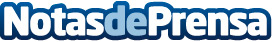 El Programa Iniciativas Emprendedoras logra crear 23 empleos nuevos en Cartagena, MurciaLa última edición del programa ha favorecido la creación de 22 nuevos planes de negocio, generando una inversión de 250.000 euros. Esta iniciativa cuenta con 18 ediciones de celebración que le han llevado a originar 458 proyectos, derivando así un total de 160 nuevas empresas, 460 nuevos puestos de trabajo y una inversión inicial que supera el millón y medio de eurosDatos de contacto:Nota de prensa publicada en: https://www.notasdeprensa.es/el-programa-iniciativas-emprendedoras-logra Categorias: Murcia http://www.notasdeprensa.es